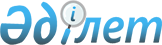 "Қабылданған халықаралық міндеттемелерді ескере отырып, шикізаттық емес экспортты ілгерілету жөніндегі бірыңғай оператор тарапынан сақтандырылуға жататын өңдеу өнеркәсібінің отандық жоғары технологиялық тауарлары мен көрсетілетін қызметтерін шетелдік сатып алушыларға екінші деңгейдегі банктер, Қазақстанның Даму Банкі, лизингтік қызметті жүзеге асыратын өзге де заңды тұлғалар беретін кредиттер және жасайтын лизингтік мәмілелер бойынша сыйақы мөлшерлемесін субсидиялау қағидаларын, шикізаттық емес экспортты ілгерілету жөніндегі бірыңғай оператор тарапынан сақтандырылуға жататын өңдеу өнеркәсібінің отандық жоғары технологиялық тауарлары мен көрсетілетін қызметтерін шетелдік сатып алушыларға екінші деңгейдегі банктер, Қазақстанның Даму Банкі, лизингтік қызметті жүзеге асыратын өзге де заңды тұлғалар беретін кредиттер және жасайтын лизингтік мәмілелер бойынша сыйақы мөлшерлемесін субсидиялау мақсаттары үшін өңдеу өнеркәсібінің отандық жоғары технологиялық тауарлары мен көрсетілетін қызметтерінің тізбесін бекіту туралы" Қазақстан Республикасы Премьер-Министрі орынбасары – Сауда және интеграция министрінің 2022 жылғы 30 қыркүйектегі № 389-НҚ бұйрығына толықтырулар енгізу туралыҚазақстан Республикасы Сауда және интеграция министрінің 2023 жылғы 27 қазандағы № 388-НҚ бұйрығы. Қазақстан Республикасының Әділет министрлігінде 2023 жылғы 31 қазанда № 33591 болып тіркелді
      БҰЙЫРАМЫН:
      1. "Қабылданған халықаралық міндеттемелерді ескере отырып, шикізаттық емес экспортты ілгерілету жөніндегі бірыңғай оператор тарапынан сақтандырылуға жататын өңдеу өнеркәсібінің отандық жоғары технологиялық тауарлары мен көрсетілетін қызметтерін шетелдік сатып алушыларға екінші деңгейдегі банктер, Қазақстанның Даму Банкі, лизингтік қызметті жүзеге асыратын өзге де заңды тұлғалар беретін кредиттер және жасайтын лизингтік мәмілелер бойынша сыйақы мөлшерлемесін субсидиялау қағидаларын, шикізаттық емес экспортты ілгерілету жөніндегі бірыңғай оператор тарапынан сақтандырылуға жататын өңдеу өнеркәсібінің отандық жоғары технологиялық тауарлары мен көрсетілетін қызметтерін шетелдік сатып алушыларға екінші деңгейдегі банктер, Қазақстанның Даму Банкі, лизингтік қызметті жүзеге асыратын өзге де заңды тұлғалар беретін кредиттер және жасайтын лизингтік мәмілелер бойынша сыйақы мөлшерлемесін субсидиялау мақсаттары үшін өңдеу өнеркәсібінің отандық жоғары технологиялық тауарлары мен көрсетілетін қызметтерінің тізбесін бекіту туралы" Қазақстан Республикасы Премьер-Министрі орынбасары – Сауда және интеграция министрінің 2022 жылғы 30 қыркүйектегі № 389-НҚ бұйрығына (Нормативтік құқықтық актілерді мемлекеттік тіркеу тізілімінде № 29930 болып тіркелді) мынадай толықтырулар енгізілсін:
      көрсетілген бұйрықпен бекітілген Шикізаттық емес экспортты ілгерілету жөніндегі бірыңғай оператор тарапынан сақтандырылуға жататын өңдеу өнеркәсібінің отандық жоғары технологиялық тауарлары мен көрсетілетін қызметтерін шетелдік сатып алушыларға екінші деңгейдегі банктер, Қазақстанның Даму Банкі, лизингтік қызметті жүзеге асыратын өзге де заңды тұлғалар беретін кредиттер және жасайтын лизингтік мәмілелер бойынша сыйақы мөлшерлемесін субсидиялау мақсаттары үшін өңдеу өнеркәсібінің отандық жоғары технологиялық тауарлары мен көрсетілетін қызметтерінің тізбесі:
      мынадай мазмұндағы реттік нөмірлері 913, 914, 915, 916, 917, 918, 919, 920, 921, 922, 923, 924, 925, 926, 927, 928, 929, 930, 931, 932, 933, 934, 935, 936, 937, 938, 939, 940, 941, 942, 943, 944, 945, 946, 947, 948, 949, 950, 951 және 952-жолдарымен толықтырылсын: 
      "
      ".
      2. Қазақстан Республикасы Сауда және интеграция министрлігінің Экспортты ілгерілету департаменті заңнамада белгіленген тәртіппен:
      1) осы бұйрықтың Қазақстан Республикасы Әділет министрлігінде мемлекеттік тіркелуін;
      2) осы бұйрықты Қазақстан Республикасы Сауда және интеграция министрлігінің интернет-ресурсында орналастырылуын қамтамасыз етсін.
      3. Осы бұйрықтың орындалуын бақылау жетекшілік ететін Қазақстан Республикасының Сауда және интеграция вице-министріне жүктелсін.
      4. Осы бұйрық алғашқы ресми жарияланған күнінен кейін күнтізбелік он күн өткен соң қолданысқа енгізіледі.
      "КЕЛІСІЛДІ"Қазақстан РеспубликасыАуыл шаруашылығы министрлігі
      "КЕЛІСІЛДІ"Қазақстан РеспубликасыБәсекелестікті қорғау жәнедамыту агенттігі
      "КЕЛІСІЛДІ"Қазақстан РеспубликасыҚаржы министрлігі
      "КЕЛІСІЛДІ"Қазақстан РеспубликасыӨнеркәсіп және құрылыс министрлігі
      "КЕЛІСІЛДІ"Қазақстан РеспубликасыҰлттық экономика министрлігі
					© 2012. Қазақстан Республикасы Әділет министрлігінің «Қазақстан Республикасының Заңнама және құқықтық ақпарат институты» ШЖҚ РМК
				
913
040120
Қоюландырылмаған және қант немесе басқа да тәттілендіретін заттар қосылмаған сүт пен кілегей: құрамында майлылығы 1% артық, бірақ майлылығы 6% аспайды
914
090210
Хош иісті қоспалары бар немесе қоспалары жоқ шай: таза салмағы 3 кг-ден аспайтын бастапқы қаптамадағы көк шай (ферменттелмеген)
915
090230
Хош-иісті қоспалары бар немесе қоспалары жоқ шай: таза салмағы 3 кг-ден аспайтын бастапқы қаптамада қара шай (ферменттелген) және ішінара ферменттелген шай
916
200912
Ашытылмаған және құрамында спирт қоспалары жоқ, қант немесе басқа да тәттілендіретін заттар қосылған немесе қосылмаған, тоңазытылмаған, брикс саны 20-дан аспайтын апельсин шырыны
917
200919
Апельсин шырыны, өзгелері
918
200921
Брикс саны 20-дан аспайтын грейпфрут шырыны, помело шырыны
919
200929
Грейпфрут шырыны, помело шырыны, өзгелері
920
200931
Брикс саны 20-дан аспайтын өзге де цитрус шырындары
921
200941
Брикс саны 20-дан аспайтын ананас шырыны
922
200949
Өзге де ананас шырыны
923
200950
Қызанақ шырыны
924
200961
Брикс саны 30-дан аспайтын жүзім шырыны (жүзім ашытқысын қоса алғанда)
925
200969
Өзге де жүзім шырыны (жүзім сусласын қоса алғанда)
926
200971
Брикс саны 20-дан аспайтын алма шырыны
927
200979
Өзге де алма шырыны
928
200981
Мүкжидек шырыны (vaccinium macrocarpon, vaccinium oxycoccos, vaccinium vitis-idea), итбүлдірген шырыны (Vaccinium vitis-idaea)
929
200989
Өзге де жемістердің немесе көкөністердің бір түрінен алынған шырын
930
200990
Шырын қоспалары
931
220110
Табиғи немесе жасанды минералды, газдалған, қант немесе басқа да тәттілендіретін немесе хош иісті заттар қосылмаған суларды қоса алғанда сулар; мұз бен қар: минералды және газдалған сулар
932
220190
Табиғи немесе жасанды минералды, газдалған, қант немесе басқа да тәттілендіретін немесе хош иісті заттар қосылмаған суларды қоса алғандағы сулар; мұз бен қар: өзгелері
933
220210
Құрамында қант немесе басқа да тәттілендіретін немесе дәмді-хош иісті заттар бар минералды және газдалған суларды қоса алғандағы сулар
934
220299
2009 тауар позициясының жеміс немесе көкөніс шырындарын қоспағанда, өзге де алкогольсіз сусындар
935
310559
Құрамында екі қоректік элемент: азот және фосфор бар минералды немесе химиялық өзге тыңайтқыштар
936
392690
Пластмассадан жасалған өзге де бұйымдар және 3901 – 3914 тауар позицияларының өзге де материалдарынан жасалған бұйымдар: өзгелері
937
681099
Цементтен, бетоннан немесе жасанды тастан жасалған, арматураланбаған немесе арматураланған өзге де бұйымдар
938
730820
Мұнаралар мен торлы діңгектер
939
730890
Қара металдардан жасалған өзге де металл конструкциялар (9406 тауар позициясының құрама құрылыс конструкцияларынан басқа) және олардың бөліктері
940
731816
Бұрандамен жабдықталған қара металдардан жасалған сомындар
941
731824
Кілтектер мен сіргелер, бұрандаларсыз бұйымдар
942
731829
Бұрандаларсыз бұйымдар, өзгелері
943
732510
Шыңдалатын шойыннан құйылған өзге де бұйымдар
944
732690
Қара металлдардан жасалған өзге де бұйымдар
945
761490
Электрлік оқшаулаусыз алюминийден жасалған өзге де бұралған сым, тростар, кәбілдер, өрілген баулар және ұқсас бұйымдар
946
761699
Алюминийден жасалған өзге де бұйымдар
947
850220
Ұшқын тұтануы бар поршенді іштен жанатын қозғалтқышы бар электр генераторлық қондырғылар
948
853530
Ажыратқыштар мен үзгіштер
949
853540
Жайтартқыштар, асқын кернеуді шектегіштер және кернеуді сөндіргіштер
950
853720
Пульттер, панельдер, консольдер, үстелдер, таратушы қалқандар және кернеуі 1000 В-тан асатын электр аппаратурасына арналған негіздер
951
854620
Керамикалық электр оқшаулағыштары
952
940690
Құрастырмалы құрылыс конструкциялары: өзгелері
      Қазақстан РеспубликасыСауда және интеграция министрі

А. Шаккалиев
